Banchory A.S.C. invites you to their KICK START Meet  (Under FINA and SASA Rules)Sunday 4 September 2022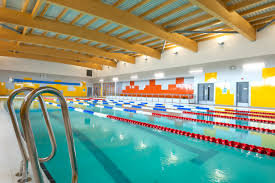 Session One: 	Warm up 09:00 		Start 10:00Event 101		Boys Open (12 -18 years)	100 IMEvent 102		Girls 		50m BackstrokeEvent 103		Boys 		50m BackstrokeEvent 104		Girls 		50m BreaststrokeEvent 105		Boys 		50m BreaststrokeEvent 106 		Mixed 		12-14		4 x 50 freestyle RelayEvent 107 		Mixed 		15-18		4 x 50 freestyle RelaySession Two: 	Warm up 13:45		Start 14:45Event 201		Girls Open (12 - 18 years)	100 IMEvent 202		Boys 		50m FreestyleEvent 203		Girls 		50m FreestyleEvent 204		Boys 		50m ButterflyEvent 205		Girls 		50m ButterflyEvent 206		12-14 years Girls and Boys skins eventEvent 207		15 -18 years Girls and Boys skins eventTechnical Officials SheetClub:			................................................................................STO Contact:	................................................................................Telephone:		................................................................................E-mail:		................................................................................Trainee Judge 1, Judge 2 or Judge 2S please enter names below requesting mentoring sessions. These will be at the discretion of the referee and the availability of suitable mentors.PLEASE RETURN THIS FORM WITH YOUR ENTRIESSummary SheetClub:			................................................................................Contact Name:	................................................................................Address: 		................................................................................................................................................................Telephone:		................................................................................E-mail:		................................................................................Closing date for entries is – All paperwork and payment to be received within 7 days of closing date.Please send the following information to externalmeetentries.basc@gmail.com enclosing:Officials SheetSummary SheetHy-tek Entry filePayment (please use club name in payment reference)Declaration: I confirm that all swimmers entered in this competition have paid their current SASA membership fee.I confirm that the notice about the consumption of no food poolside and the use of photographic equipment, including mobile phones, has been brought to the attention of all swimmers, parents and coaches who will be attending the gala.Signed 		................................................................................Position in Club 	..........................................  Date __/__/__Banchory ASC are delighted to invite you to attend our first ever external meet to be held at Banchory Sports Village. Why not kick start your season of swimming by trying out some sprints in our pool?Banchory ASC are delighted to invite you to attend our first ever external meet to be held at Banchory Sports Village. Why not kick start your season of swimming by trying out some sprints in our pool?VenueBanchory Sports Village, Provost Webster Drive Banchory AB31 5BLPool25 Metres, 6 Lanes, anti-turbulence ropes,SessionsSession One: Warm up 0900, Start 1000Session Two: Warm up 1345, Start 14.45Age Groups12-13, 14-15, 16-17, 18 years.  Age as at day of meet.EventsPlease see attached sheet for programme of events. All events will be HDW. Relay teams are MIXED GENDER (each team must include at least one boy and one  girl).  Relay team entries will be restricted to a maximum of two teams per club.Swimmers must only swim in their own age group and must be entered in an individualevent in order to be part of a relay team.One start rule will apply. Over the top starts will be used where practical; this is a Level 2 meet, and swimmers will be expected to be able to dive.Skins Event – Top 6 swimmers (in each age category) will be invited to take part. No reserves if a swimmer declines. Elimination as follows: Round 1 2 Swimmers eliminated, 4 Swimmers left; Round 2 1 Swimmer eliminated, 3 Swimmers left; Round 3 1 Swimmer eliminated. Round 4 Winner declaredThe Swimmers will swim 50m/stroke. The first start will be normal. Thereafter, each round will start with a 10 second verbal warning, then the starting signal. Starting before the signal will result in disqualification. Turnaround will be 2 minutes. Stroke for each Round of the skins will be decided by a draw by the Referee. If Freestyle is drawn, this means any stroke apart from Breaststroke, Butterfly or Backstroke, as per FINA rules for Medley swimming. The draw will be such that all strokes are drawn at least once.Times for the Skins event will not be recorded or considered to be accreditable.Entry informationEntries to be on HY-TEK Files only.   Download Entry File from either www.sasanorth.org.uk  or www.swimscotland.co.ukAlternatively, please email externalmeetentries.basc@gmail.com to request the file.Please note that this is a club competition and entries from composite teams will not be accepted.***CLOSING DATE FOR ENTRIES IS 5pm 1st July 2022 Late entries will not be accepted.A draft programme will be available to Entry Secretaries prior to Meet date.All swimmers must have paid their current SASA registration fee.Entry TimesNo consideration times have been set for this meet. Entry times need not be accredited, but real or training times should be entered for all swims to allow seeding of heats. NT entries will not be accepted.Banchory ASC reserve the right to restrict the number of heats in any event, and to fill empty lanes with their swimmers.Entry Fees£25 for all 5 events If swimmers wish only to swim a few events, these are charged at £6 each.  Please note on the Summary Sheet the total number of entries to assist the Meet Managers as well as the finance team.£7.00 per relay teamPayment should only be made by BACS: Sort code:  82 61 00 Acc:  0013 6173Please use your club code in your payment reference.Please note the entry file and summary sheet must be received by email within 3 days of the closing date.  Late payment will result in entries being rejected.Summary Sheet, entry report and Hy-tek entry file to be sent to externalmeetentries.basc@gmail.com.  Replies will be sent to confirm receipt of your entry.AccreditationAccreditation has been applied for, therefore please complete the registration Declaration in the summary sheet:Licence number: L2/ND/048/SEP22AwardsMedals will be presented for 1st, 2nd and 3rd places in each event.  There will be a SKINS event at the final session. This will be as 12-14s and 15-18s with male and female competitors. There will be a cash prize for those winners.WithdrawalsEarly withdrawals should be sent to externalmeetentries.basc@gmail.com, noting swimmer’s name, age and event numbers preferably before 5pm on Saturday 3rd September.Withdrawals on the day should be notified to the recorders desk at least one hour prior to the start of the appropriate session. There are no refunds for entries withdrawn after the draft program has been prepared.OfficialsClubs are asked to provide a list of officials willing to help on the day. All clubs are expected to provide a minimum of 2 official per session, one of which should hold a minimum qualification of Judge 1. Clubs that have 12 swimmers or more should provide a minimum of 3 technical officials per session, at least one of which should hold a minimum qualification of Judge 2. Mentoring requests will be considered by the Meet Referee. It may be more likely for mentoring requests to be honoured if the clubs attending the meet provide a supply of qualified officials (Judge 1 & above), however we cannot guarantee all requests to be granted. Please note that probationary Judges and Timekeepers wishing specific signatures, i.e. Chief timekeeper or stroke, should make this request when names are submitted. Trainees being mentored on the day will not count towards their club’s provision of officials required.Please complete the enclosed form and return it with entries. Lunch will be provided for those individuals who officiate during the morning session, and for one coach per club.  Lunch vouchers may be purchased on the day for any additional coaches for £5. For any additional lunches required please add to summary sheet.Technical Officer queries should be made to the meet convenor, Angela Bichan, in the first instance Meetconvenor.basc@gmail.com Cameras/VideoPlease note that anyone wishing to use photographic equipment, including video cameras, must register on the day by completion of the appropriate application form at the entry desk.The use of mobile phones is only permitted in designated areas and will not be permitted in the changing areas in order to prevent any misuse of mobiles with integrated digital camera/video equipment. Please noteIn the event of postponement, cancellation or abandonment of the event, refunds, if any, will be made at the absolute discretion of Banchory Amateur Swimming Club. Banchory Amateur Swimming Club will have no legal liability to make a refund or to pay any form of consequential or indirect damage such as loss of enjoyment, travel and accommodation costs.The use of mobile phones is only permitted in designated areas and will not be permitted in the changing areas in order to prevent any misuse of mobiles with integrated digital camera/video equipment. We are unable to host spectators as the poolside space is required for the swimmers’ comfort and safety.Banchory Sports Village management request that there should be NO FOOD CONSUMED POOLSIDE or IN THE CHANGING ROOMS. Deeside Dance Centre have kindly offered their hall for use at lunch time.  They require that no outside footwear should be worn, and we respectfully ask that everyone complies with this.Lockers require a refundable £1 and should be used to store all belongings.  The meet organisers and the facility management cannot be held responsible for items lost during the event. Seating areas will be allocated to each team.Meet ConvenorAngela BichanMeetconvenor.basc@gmail.com NAMEDUTYSESSIONSESSIONSIGNATURES?NAMEDUTY12SIGNATURES?NAMEDUTYSESSIONSESSIONSIGNATURESTO DATE?NAMEDUTY12SIGNATURESTO DATE?Form for Entries teamTotal Individual Female EntriesTotal Individual Male EntriesRelay Team Entries Form for FINANCE teamnumber£@ 5 for £25.00Other entries (i.e. not part of the offer)           @ £6.00Relays	@ £7.00Additional Coaches Lunch     @ £5.00    TOTAL 	££